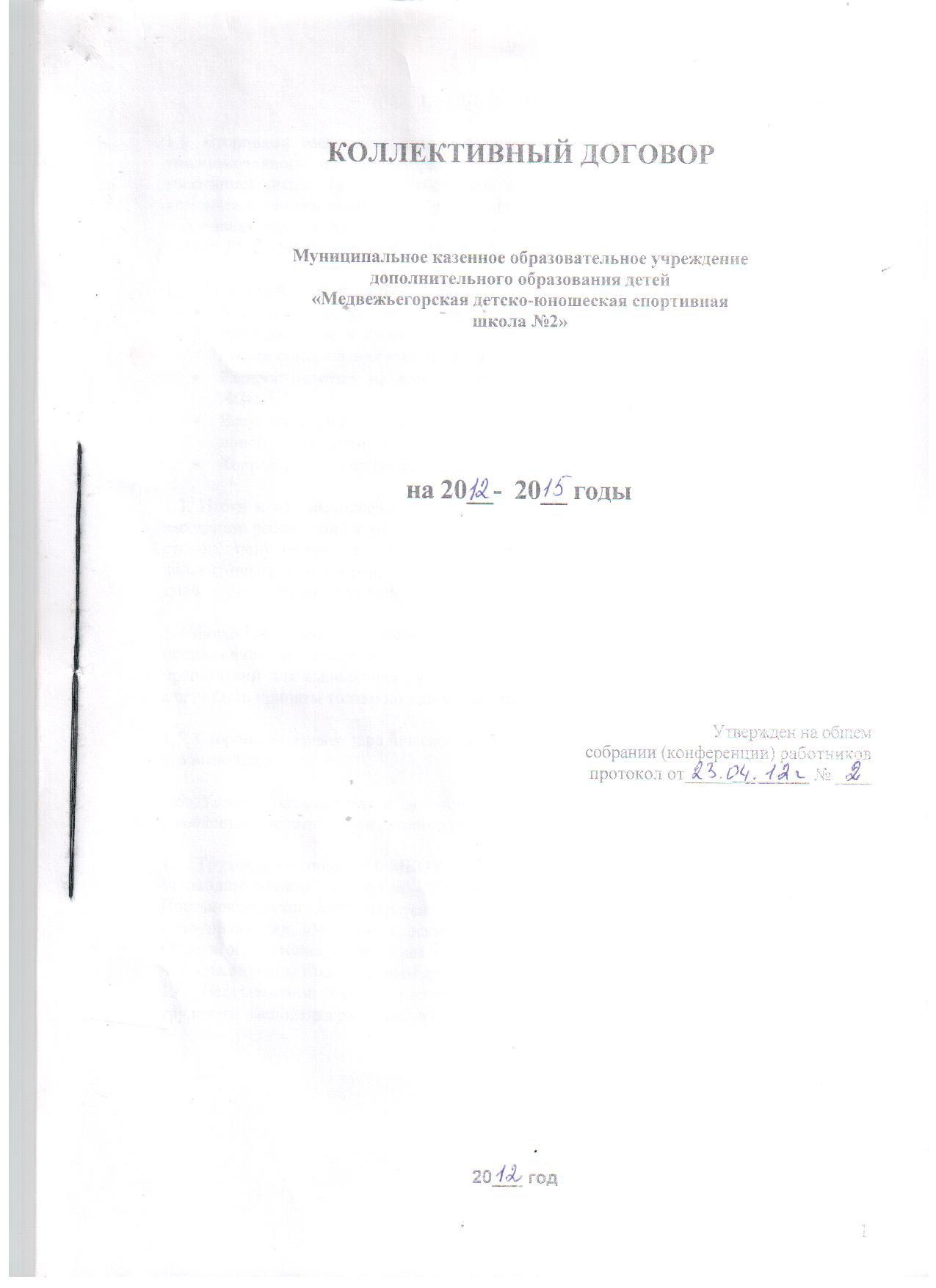 ОБЩИЕ ПОЛОЖЕНИЯ1.1. Сторонами настоящего коллективного договора являются «Работодатель» в лице уполномоченного им Директора МКОУ ДОД «Медвежьегорская детско-юношеская спортивная школа №2» и «Работники» муниципального казенного образовательного учреждения дополнительного образования детей «Медвежьегорская детско-юношеская спортивная школа №2» в лице Председателя первичной профсоюзной организации  МКОУ ДОД «Медвежьегорской ДЮСШ №2».1.2. Настоящий Коллективный договор:Является правовым актом, регулирующим социально-трудовые отношения между Работодателем и Работниками МКОУ ДОД «Медвежьегорской ДЮСШ №2» на основе согласования взаимных интересов сторон;Распространяется на всех работников МКОУ ДОД «Медвежьегорской ДЮСШ №2»;Вступает в силу с момента подписания сторонами и действует до заключения нового коллективного договора;Корректируется по соглашению сторон.1.3. Итоги и ход выполнения Коллективного договора рассматриваются на совместном заседании работников и работодателя по требованию одной и сторон. Представители сторон, получившие уведомление в письменной форме с предложением о начале коллективных переговоров, обязаны вступить в переговоры в течение семи календарных дней со дня получения уведомления.1.4.Любая из сторон, подписавших настоящий Коллективный договор, вправе вносить предложения о внесении в него изменений и дополнений, которые не создают препятствий для выполнения уже принятых сторонами обязательств. Эти предложения могут быть приняты только по взаимному согласию сторон.1.5. Стороны признают юридическое значение и правовой характер договора, и обязуется его выполнять.1.6. Условия коллективного договора не могут ухудшать положение работников по сравнению с действующим законодательством.1.7. Трудовые отношения в МКОУ ДОД «Медвежьегорской ДЮСШ №2» регулируются законодательством о труде, Постановлениями Министерства Образования РФ, Постановлениями Министерства Образования РК, Распоряжениями Главы местного самоуправления «Медвежьегорский муниципальный район», Приказами Начальника Отдела образования и по делам молодежи, локальными нормативными актами, в том числе настоящим Коллективным договором.1.8. Неотъемлемой частью Коллективного договора являются Правила внутреннего трудового распорядка работников МКОУ ДОД «Медвежьегорской ДЮСШ №2»2. ТРУДОВОЙ ДОГОВОР, ОБЕСПЕЧЕНИЕ ЗАНЯТОСТИ.2.1.Трудовые отношения при поступлении на работу оформляются путем заключения письменного трудового договора на определенный и неопределенный срок.2.2. Условия трудового договора при его заключении определяются Трудовым кодексом, иными федеральными законами и соглашением сторон.2.3. Не допускается противоречие условий Коллективного и трудового договора.2.4. «Работодатель» и «Работник» обязуются выполнять условия заключенного трудового договора. Работодатель не в праве требовать от работника выполнения работы, не обусловленной трудовым договором, за исключением случаев, предусмотренных Трудовым кодексом и иными Федеральными законами.2.5. Порядок и условия сокращения численности или штата работников регулируются действующим трудовым законодательством, распоряжениями, постановлениями учредителя. 2.6. Вопросы, связанные с сокращением численности работников, рассматриваются сторонами совместно. По итогам совместных консультаций в настоящий Коллективный договор могут дополнительно включаться мероприятия, направленные на сохранение занятости, защиты высвобождаемых работников.2.7. Работодатель информирует трудовой коллектив об имеющихся вакансиях.2.8. Работодатель обязуется извещать представителей трудового коллектива о высвобождении работников согласно действующему законодательству. 2.9. Работодатель обязуется производить сокращение численности работников в первую очередь за счет ликвидации (использования) вакансий, увольнения временных работников и совместителей.2.10. При заключении трудового договора с вновь принимаемым работником устанавливается испытательный срок (кроме лиц, указанных в трудовом кодексе). Срок испытания не может превышать трех месяцев, за исключением случаев, предусмотренных законодательством.3.РАБОЧЕЕ ВРЕМЯ И ВРЕМЯ ОТДЫХА.3.1. Рабочее время и время отдыха работников МКОУ ДОД «Медвежьегорской ДЮСШ №2» регулируется в соответствии с требованиями трудового законодательства и статьями настоящего раздела Коллективного договора, а также Правилами внутреннего трудового распорядка.3.2. Нормальная продолжительность недельной педагогической нагрузки не может превышать 36 часов в неделю. Для работников, интенсивность труда которых в течение рабочего дня неодинакова      (уборщицы служебных помещений), рабочий день может быть разделен на части с тем, чтобы, общая продолжительность рабочего времени не превышала установленной продолжительности ежедневной работы.       Стороны пришли к соглашению, что МКОУ ДОД «Медвежьегорская ДЮСШ №2» работает по режиму шестидневной рабочей недели с одним выходным днем, для педагогических работников и для технического персонала. Выходной день для педагогических работников - согласно расписания, для тех. персонала - воскресенье. Администрация работает по режиму пятидневной рабочей недели (директор, бухгалтер, заместители директора, методист, секретарь, делопроизводитель). Выходные дни – суббота, воскресенье.3.3. Привлечение работников к работе в выходные и не рабочие праздничные дни может производится по письменному распоряжению работодателя с письменного согласия работников в случаях, установленных законодательством.3.4. Работникам предоставляется ежегодные отпуска с сохранением места работы (должности) и среднего заработка для педагогических работников:- основной отпуск продолжительностью 42 календарных дней;-дополнительный отпуск продолжительностью 16 календарных дней, как лицам, работающим в районах Крайнего Севера.Для технического персонала:- основной отпуск продолжительностью 28 календарных дней;- дополнительный отпуск продолжительностью 16 календарных дней, как лицам, работающим в районах Крайнего Севера.       Право на использование отпуска за первый год работы возникает у работника по истечении 6 месяцев его непрерывной работы в МОУ ДОД «Медвежьегорская ДЮСШ №2». По соглашению сторон оплачиваемый отпуск работнику может быть предоставлен и до истечения 6  месяцев.      Очередность предоставления оплачиваемых отпусков определяется ежегодно в соответствии  с графиком отпусков, Утвержденным Директором с учетом мнения профкома (статьи 8 и 123 ТК РФ). График отпусков обязателен как для работодателя, та и для работников.    О времени начала отпуска работник должен быть извещен не позднее, чем за две недели до его начала.    Оплата отпуска производится не позднее, чем за три дня до его начала.В случае, если работнику своевременно не была произведена оплата за время отпуска, то по его заявлению Работодатель обязан предоставить отпуск в другое время, указанное работником.Изменение дата начала отпуска возможно только по согласию сторон трудового договора.3.5. По соглашению сторон между работником и работодателем ежегодный оплачиваемый отпуск может быть разделен на части. При этом хотя бы одна из его частей этого отпуска должна быть не менее 14 календарных дней.3.6. В исключительных случаях, когда представление отпуска работнику в текущем рабочем году может неблагоприятно отразиться на нормальном ходе работы организации, допускается с согласия работника перенесение отпуска на следующий рабочий год. При этом отпуск должен быть использован не позднее 12 месяцев, после окончания того рабочего года, за который он предоставляется.3.7. По семейным обстоятельствам и другим уважительным причинам работнику по его письменному заявлению может быть предоставлен отпуск без сохранения заработной платы, продолжительность которого определяется по соглашению между работником и работодателем.     Работодатель обязан на основании письменного заявления работника предоставить отпуск без сохранения заработной платы:Участникам Великой Отечественной войны – до 35 календарных дней;Работающим пенсионерам по старости (по возрасту) – до 14 календарных дней в году;Родителям и женам (мужьям) военнослужащих, погибших или умерших вследствие ранения, контузии или увечья, полученных при исполнении обязанностей военной службы, либо вследствие заболевания, связанного с прохождением военной службы, - до 14 календарных дней в год;Работающим инвалидам – до 60 календарных дней в году;Работникам в случаях рождения ребенка, регистрации брака, смерти близких родственников – до пяти календарных дней.3.8.  Право на дополнительный оплачиваемый отпуск в размере 10 дней предоставляется работникам, имеющим ненормированный рабочий день  (Статья 119 ТК РФ):Административный персонал- Главный бухгалтер- Заместитель директора по административно-хозяйственной работе4. ОПЛАТА ТРУДА.4.1. Минимальный размер оплаты труда и размер месячной тарифной ставки (оклада) в организации устанавливаются в соответствии с действующими правовыми нормативными актами Президента РФ, Правительства РФ, Правительства РК, органами местного самоуправления.4.2. Оплата труда работников осуществляется в соответствии с утвержденным в МКОУ ДОД «Медвежьегорская ДЮСШ №2» «Положением об оплате труда», принимаемом с учетом мнения представительного органа работников – Профкома и зависит от педагогической недельной нагрузки. Доплаты, надбавки и другие выплаты стимулирующего характера устанавливаются в пределах выделенных на эти цели бюджетных средств, в соответствии с утвержденным в МКОУ ДОД «Медвежьегорская ДЮСШ №2» «Положение о доплатах и надбавках».4.3. Определение размеров окладов, доплат, надбавок и премий порядок их выплаты осуществляются в соответствии с Положением об оплате труда и материальном стимулировании работников (приложение №___  к коллективному договору).4.4. По желанию работника, работавшего в выходной или нерабочий праздничный день, ему предоставляется другой день отдыха. В этом случае работа в нерабочий праздничный день оплачивается в одинарном размере, а день отдыха оплате не подлежит.4.5. При выполнении работником работ различной квалификации его труд оплачивается по работе более высокой квалификации.4.6. Оплата труда совместителей производится за фактически выполненную работу.            4.7. Установить сроки выплаты заработной платы работникам МКОУ ДОД «Медвежьегорской ДЮСШ №2», два раза в месяц, при поступлении денежных средств из местного бюджета Медвежьегорская района:За первую половину месяца (аванс) - 20-25е числа текущего месяца.Окончательный расчет 5-10 числа месяца, следующего за отчетным.В случае задержки заработной платы на срок более 15 дней Работник имеет право, известив Работодателя в письменной форме, приостановить работу на весь период до выплаты задержанной суммы. Не допускается приостановление работы:в периоды введения военного, чрезвычайного положения или особых мер в соответствии с законодательством о чрезвычайном положении;       4.8. При выплате заработной платы через сбербанки и с использованием банковских карточек, расходы, связанные с обслуживанием банковских карточек, несет работодатель ст. 136 ТК РФ.           4.9. Пособие по временной нетрудоспособности вследствие заболевания или травмы, должно быть назначено в течение 10 календарных дней со дня обращения за ним работника, а выплачено в ближайший день, установленный в организации для выдачи заработной платы. За первые два дня нетрудоспособности работника пособие выплачивается за счет средств работодателя в соответствии с Федеральными законами от 24.07.1998г. №125-ФЗ   и  от  29.12.2006г. №225-ФЗ.        4.10. При прекращении трудового договора выплата всех сумм, причитающихся работнику от Работодателя, производится в день увольнения работника.4.11. Локальные нормативные акты, предусматривающие введение, замену и пересмотр норм труда (нормы выработки, времени, обслуживания), принимаются работодателем по согласованию с Профкомом (ст. 8 ТК РФ). О введении новых норм труда работники извещаются не позднее, чем за 2 месяца.4.12. Об изменениях системы и размеров оплаты труда работники оповещаются в письменном виде персонально не позднее, чем за 2 месяца.                                    5. ОХРАНА ТРУДАКаждый Работник имеет право на:рабочее место, соответствующее требованиям охраны труда;обязательное социальное страхование от несчастных случаев на производстве и профессиональных заболеваний в соответствии с федеральным законом;получение достоверной информации от работодателя, соответствующих государственных органов и общественных организаций об условиях и охране труда на рабочем месте, о существующем риске повреждения здоровья, а также о мерах по защите от воздействия вредных и (или) опасных производственных факторов;отказ от выполнения работ в случае возникновения опасности для его жизни и здоровья вследствие нарушения требований охраны труда, за исключением случаев, предусмотренных федеральными законами, до устранения такой опасности;обеспечение средствами индивидуальной и коллективной защиты в соответствии с требованиями охраны труда за счет средств работодателя;обучение безопасным методам и приемам труда за счет средств работодателя;профессиональную переподготовку за счет средств работодателя в случае ликвидации рабочего места вследствие нарушения требований охраны труда;5.1. Работодатель берет на себя ответственность и обязанности по обеспечению безопасных и здоровых условий труда Работников организации.5.2. В целях обеспечения соблюдения требований охраны труда, осуществления контроля за их выполнением работодатель на паритетных началах с Профкомом создает комиссии по охране труда.5.3. Работодатель создает необходимые условия для работы уполномоченных и членов комиссии по охране труда обеспечивает их правилами, инструкциями, другими нормативными и справочными материалами по охране труда.5.4. Работодатель организует проведение предварительных (при поступлении на работу) и периодических (в процессе трудовой деятельности) медицинских осмотров за счет средств, выделяемых на эти цели (если это предусмотрено действующим законодательством).5.5. По каждому несчастному случаю на производстве Работодатель образует комиссию по его расследованию с привлечением представителей профсоюзной организации (при несчастном случае со смертельным исходом – государственного инспектора труда), выявляет обстоятельства и причины несчастного случая, разрабатывает мероприятия по предупреждению производственного травматизма. Акт о несчастном случае в 3-дневный срок после окончания расследования выдается Работодателем потерпевшему.5.6. Работодатель обязуется производить возмещение расходов  родственникам работника в результате (тяжелого несчастного случая, группового или несчастного случая со смертельным исходом) на производстве в размере не менее 15 минимальных размеров оплаты труда.6. ГАРАНТИИИ И КОМПЕНСАЦИИ РАБОТНИКАМ6.1. Работодатель обязуется своевременно перечислять единый социальный налог (взнос) в размере, установленном законодательством в Фонд социального страхования, Пенсионный фонд, Фонд обязательного медицинского страхования.6.2. Управление средствами на социальное страхование Работодатель осуществляет с участием профсоюзного комитета.6.3. Работникам предоставляются гарантии и компенсации, предусмотренные законодательством, а также нормативно-правовыми актами Пенсионного фонда России.6.4. Работодатель предоставляет работникам гарантии и компенсации, предусмотренные законодательством для лиц, работающих и проживающих в местностях Крайнего Севера.6.5. Работникам в случаях:рождения ребенка (отцу);регистрации брака;смерти близких родственников (супруги, родители, бабушки, дедушки, внуки (полнородные и не полнородные, имеющие общих родителей), братья, сестры;ухода за больными членами семьи;сопровождение ребенка  в образовательное учреждение, если оно находится в другом городе;сопровождение ребенка к месту лечения (обследования, санаторно-курортного лечения);и по другим уважительным причинаможет быть предоставлен 3-х дневный оплачиваемый отпуск по семейным обстоятельствам.           6.6.   Работники по их желанию имеют право на оплачиваемые социальные отпуска в пределах    установленною    фонда    заработной    платы    учреждения    по    следующим основаниям: при отсутствии в течение года дней нетрудоспособности - 3 календарных дня.6.7. Стороны пришли к соглашению, что по желанию работника, в счет очередного отпуска работодатель предоставляет до 5-ти дней по основаниям связанным с:- с рождением ребенка отцу;- с сопровождение ребенка к месту лечения (обследования, санаторно-курортного лечения);- с юбилеем самого работника;- с проводами в армию;- со свадьбой детей;-сопровождение ребенка  в образовательное учреждение, если оно находится в     другом городе;-сопровождение ребенка к месту лечения (обследования, санаторно-курортного  лечения);6.8. Право на предоставление очередного отпуска в любое удобное для них время имеют:женщины, имеющие двух и более детей до 12 лет;мужчины, воспитывающие без матери двух и более детей до 12 лет;-     опекуны (попечители) несовершеннолетних детей;лица, награжденные знаком «Почетный донор России»;лица, имеющие почетное звание «Заслуженный работник» соответствующей отрасли.6.9. Размер, условия и порядок компенсации расходов по оплате проезда и провоза багажа к месту использования отпуска и обратно, устанавливаются нормативными документами органов местного самоуправления Медвежьегорского района, в соответствии со ст. 325 Трудового кодекса РФ.            6.10. Гарантии и компенсации работникам, совмещающим работу с обучением в образовательных учреждениях высшего и среднего профессионального образования, в вечерних (сменных) образовательных учреждениях, имеющих государственную аккредитацию, устанавливаются в соответствии с трудовым законодательством.            6.11. Работники имеют право на профессиональную подготовку, переподготовку и повышение квалификации, включая обучение новым профессиям и специальностям.    Указанное право реализуется путем заключения дополнительного договора между работником и работодателем.     Формы профессиональной подготовки, переподготовки и повышения квалификации работников, перечень необходимых профессий и специальностей определяются работодателем с учетом мнения трудового коллектива.     Работникам, проходящим профессиональную подготовку, работодатель должен создавать необходимые условия для совмещения работы с обучением, предоставлять гарантии, установленные Трудовым Кодексом РФ, иными нормативными правовыми актами, Коллективным договором, соглашениями, трудовым договором.7. ПОДДЕРЖКА СЕМЬИ, МАТЕРИНСТВА И ДЕТСТВА7.1. Работодатель предоставляет работникам дополнительные выходные оплачиваемые дни в связи с определенными событиями: - день 1 сентября для матерей, имеющих детей младшего школьного возраста.- день последнего звонка в школе  для матерей, имеющих детей выпускного класса.7.2. Работодатель предоставляет неполный рабочий день или неполную рабочую неделю по просьбе беременных женщин, одного из родителей, имеющего ребенка в возрасте до 14 лет (ребенка-инвалида до 18 лет), а также лица, осуществляющего уход за больным членом семьи в соответствии с медицинским заключением.       7.3. Беременные женщины в соответствии с медицинским заключением и по их заявлению переводятся на уменьшенную недельную педагогическую нагрузку.       7.4.  При прохождении обязательного диспансерного обследования в медицинских учреждениях за беременными женщинами сохраняется средний заработок по месту работы.       7.5. Женщинам по их заявлению в соответствие с медицинским заключением  предоставляются отпуска по беременности и родам продолжительностью 70 календарных дней до родов и 70 – после родов с выплатой пособия по государственному социальному страхованию  в установленном законом размере.       По заявлению женщины ей предоставляется отпуск по уходу за ребенком до достижения им возраста трех лет. На период отпуска по уходу за ребенком за работником сохраняется место работы (должность).       7.6. Перед отпуском по беременности и родам или непосредственно после него либо по окончании отпуска по уходу за ребенком женщине по ее желанию предоставляется ежегодный оплачиваемый отпуск независимо от стажа  работы в данной организации.       7.7. Запрещается  направление в служебные командировки, привлечение к сверхурочной работе, выходные и не рабочие праздничные дни беременных женщин и лиц в возрасте до 18 лет. Направление в служебные командировки, привлечение к сверхурочной работе, работе в ночное время, выходные и не рабочие праздничные дни женщин, имеющие детей в возрасте до трех лет, допускаются только с их письменного согласия и при условии, что это не запрещено им медицинскими рекомендациями.       7.8. Расторжение трудового договора по инициативе работодателя с беременными женщинами, имеющими детей в возрасте до трех лет, одинокими матерями, воспитывающими ребенка до 14 лет (ребенка-инвалида до 18 лет), другими лицами, воспитывающими указанных детей без матери не допускается, за исключением случаев, установленных законодательством.      7.9. Ежегодный оплачиваемый отпуск работникам в возрасте до 18 лет предоставляется продолжительностью 31 календарный день в удобное для них время.      7.10. Расторжение трудового договора с работниками в возрасте до 18 лет по инициативе работодателя, кроме случаев ликвидации, помимо соблюдений общего порядка допускается только с согласия соответствующей государственной инспекции труда и комиссии по делам несовершеннолетних и защите их прав.     8. ОБЕСПЕЧЕНИЕ ПРАВ И ГАРАНТИЙ ДЕЯТЕЛЬНОСТИ ПРОФСОЮЗНОЙ ОРГАНИЗАЦИИ8.1. Работодатель предоставляет бесплатно выборному профсоюзному органу для работы помещение  с телефоном, необходимым оборудованием, отоплением, освещением, уборкой, охраной.8.2. Работодатель предоставляет соответствующее помещение для проведения профсоюзных собраний (конференций) а также освобождает работников (делегатов) на время их участия в данных собраниях (конференциях) от основной работы с сохранением среднего заработка.8.3. Увольнение по инициативе Работодателя в соответствии с пунктом 2,  3 или  5 части первой ст. 81 ТК РФ работников, являющихся членами профсоюзной организации, а также входящих в состав выборных профсоюзных органов (профком, ревизионная комиссия), допускается только с учетом выполнения требований статей 373 и 374 ТК РФ.8.4. Членам профсоюзных органов, включая председателя профкома, по их письменному заявлению, предоставляется в течение года до 7 дней с сохранением заработной платы для участия в профсоюзных мероприятиях (в том числе время для краткосрочной профсоюзной учебы, участия в пленарных заседаниях профсоюзных органов) в пределах фонда оплаты труда.8.5. Лица, участвующие в коллективных переговорах, подготовке проекта коллективного договора, а также специалисты, приглашенные для участия в этой работе, освобождаются от основной работы с сохранением среднего заработка на срок не более трех месяцев в течение года. Все затраты, связанные с участием в переговорах, компенсируются Работодателем.8.6. Работодатель предоставляет соответствующему выборному профсоюзному органу бесплатно и беспрепятственно всю имеющуюся информацию по социально-трудовым вопросам в течение 10 дней после получения соответствующего запроса.           8.7. Работодатель ежемесячно перечисляет на счет Профсоюза членские профсоюзные взносы из заработной платы работников.           8.8. Работодатель обязуется создавать условия, обеспечивающие участие работников в управлении организацией, а также содействовать профсоюзной организации в выполнении Устава Профсоюза работников государственных учреждений и общественного обслуживания РФ, по вовлечению работников в Профсоюз.8.9. Профком обязуется:- содействовать созданию условий для улучшения положения работников, оказывать помощь в организации выполнения социальных задач;- оказывать консультационную юридическую помощь работникам по вопросам трудового законодательства;-организовывать культурно-массовую и физкультурную работу;- активно работать в комиссиях, создаваемых в организации.9. КОНТРОЛЬ ЗА ВЫПОЛНЕНИЕМ КОЛЛЕКТИВНОГО ДОГОВОРА9.1. Контроль за исполнением настоящего договора осуществляется сторонами, а также Министерством труда и занятости  Республики Карелия.9.2. Стороны установили следующий порядок контроля за выполнением настоящего коллективного договора:- Работодатель один раз в полгода информирует Профком на его заседаниях о ходе выполнения договорных обязательств;- По результатам выполнения обязательств стороны ежегодно готовят справки о выполнении коллективного договора и направляют их для предварительного обсуждения в структурные подразделения организации не позднее, чем за один месяц до проведения общего собрания (конференции) Работников;- На общем собрании (конференции) работников Работодатель и Профком докладывают о выполнении обязательств коллективного договора за год;- При выявлении нарушений выполнения коллективного договора любая сторона вправе в письменной форме сделать представление другой стороне, допустившей нарушение. Стороны в 10-дневный срок с момента уведомления проводят взаимные консультации и принимают решение, исключающее дальнейшее нарушение положений коллективного договора.9.3. За нарушение коллективного договора стороны несут ответственность, предусмотренную законодательством.10. ЗАКЛЮЧИТЕЛЬНЫЕ ПОЛОЖЕНИЯ10.1. Настоящий коллективный договор вступает в силу с момента его подписания и действует в течение ____ лет до _______ года. По истечении указанного срока коллективный договор может быть продлен на срок до трех лет.10.2. Изменения и дополнения в настоящий коллективный договор в течение срока его действия вносятся в порядке, установленном ТК РФ для его заключения.10.3. Стороны договорились, что текст коллективного договора должен быть доведен работодателем до сведения работников в течение 10 дней с момента его подписания.10.4. Подписанный сторонами коллективный договор, приложения, протоколы разногласий в семидневный срок направляются работодателем для уведомительной регистрации специалисту по труду в районе Министерства труда и занятости Республики Карелия. При отсутствии специалиста – непосредственно в Министерство труда и занятости Республики Карелия.10.5. Неотъемлемой частью коллективного договора являются:Положение об оплате труда работников МКОУ ДОД «Медвежьегорская ДЮСШ №2»;Положение о порядке выплаты надбавок компенсационного и стимулирующего характера работников МКОУ ДОД «Медвежьегорская ДЮСШ №2»;Правила внутреннего трудового распорядка работников МКОУ ДОД «Медвежьегорская ДЮСШ №2»;Директор ДЮСШ №2			            Председатель первичной       						            профсоюзной организации(дата, подпись, печать)				(дата, подпись)Коллективный договор прошёл уведомительную регистрацию в Министерстве труда и занятости Республики Карелия, регистрационный № _____ от «____»_________ 20___ г.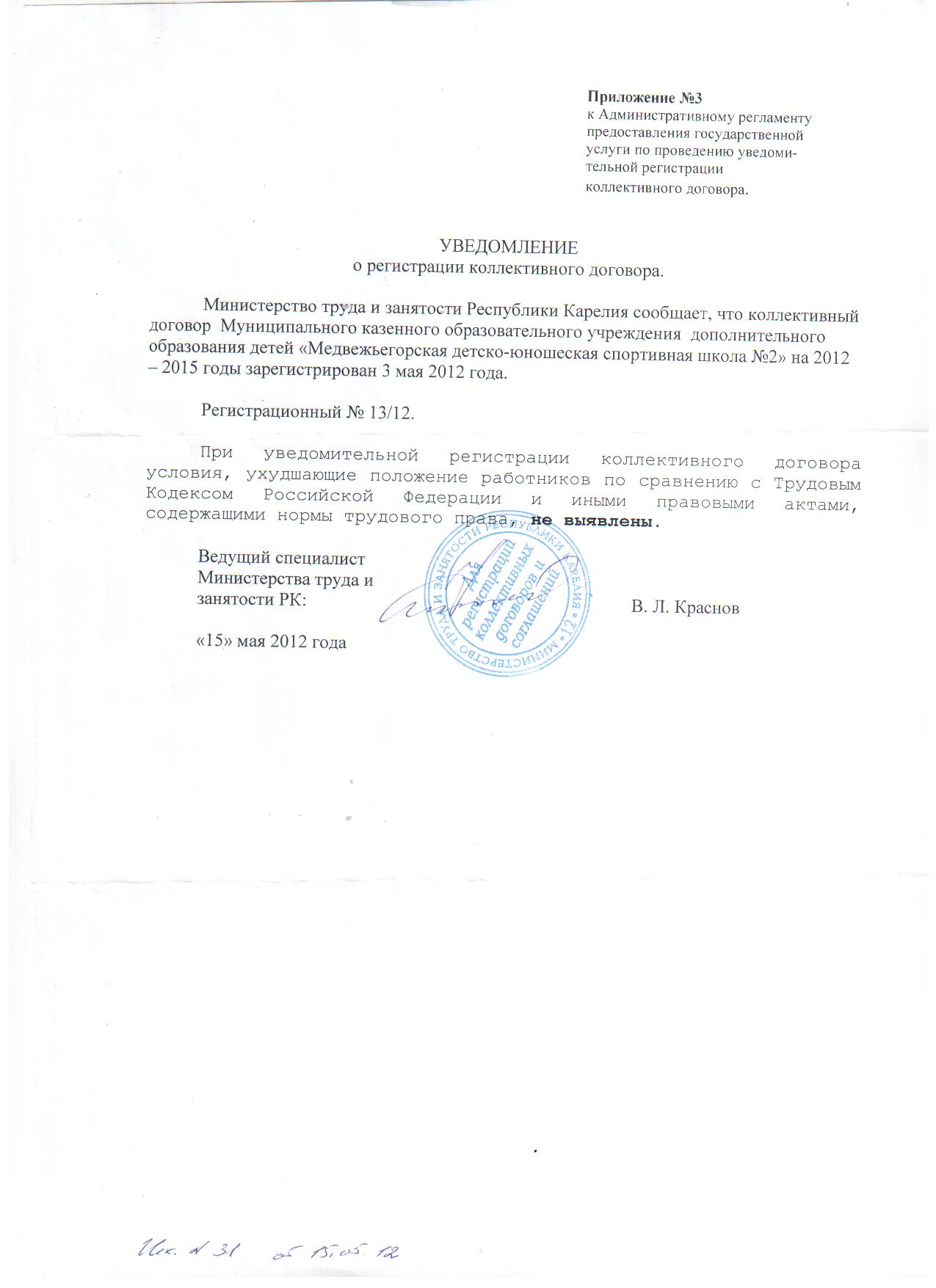 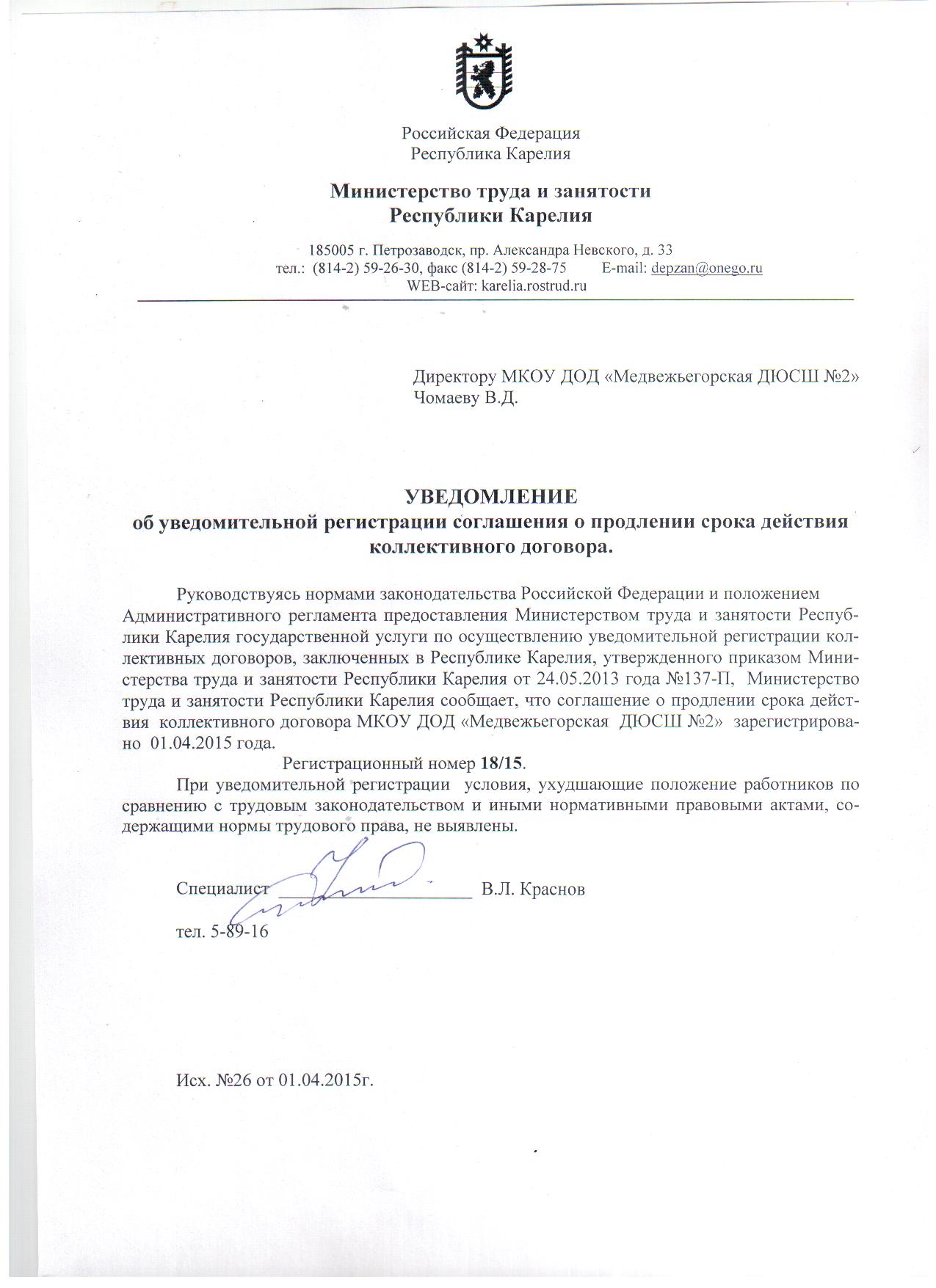 